ПРОЕКТВнесен 15.05.2018г.Толкачевым Г.О.О согласовании установки ограждающего устройства на придомовой территории многоквартирного жилого дома по адресу Ленинский проспект, дом 44 В соответствии с пунктом 5 части 2 статьи 1 Закона города Москвы от 11 июля 2012 № 39 «О наделении органов местного самоуправления муниципальных округов в городе Москве отдельными полномочиями города Москвы», постановлением Правительства Москвы от 2 июля 2013 года №428-ПП «О порядке установки ограждений на придомовых территориях в городе Москве», Регламентом реализации отдельного полномочия города Москвы по согласованию установки ограждающих устройств на придомовых территориях многоквартирных домов утвержденным Советом депутатов муниципального округа Гагаринский от 28.02.2017г. решением №67/7,  рассмотрев заявление председателя правления Совета МКД «Ленинский 44» от 11.05.2018г. Вх.№01-01-372/18, Совет депутатов муниципального округа Гагаринский решил:Согласовать установку ограждающего устройства (шлагбаума) на придомовой территории многоквартирного жилого дома по адресу г. Москва, Ленинский пр., дом 44, согласно приложению.Направить копию настоящее решение в Департамент территориальных органов исполнительной власти города Москвы, в управу Гагаринского района города Москвы и лицу, уполномоченному на представление интересов собственников помещений в многоквартирном доме по вопросам, связанным с установкой ограждающих устройств и их демонтажем.Опубликовать настоящее решение в бюллетене «Московский муниципальный вестник» и разместить на официальном сайте муниципального округа http://www.gagarinskoe.com.Контроль за выполнением настоящего решения возложить на главу муниципального округа Гагаринский Е.Л. Русакову.Приложение к решению Совета депутатов муниципального округа Гагаринский от 16.05.2018 г. № 20/__Проект размещения ограждающего устройства на придомовой территории многоквартирного дома по адресу:Ленинский проспект, дом 44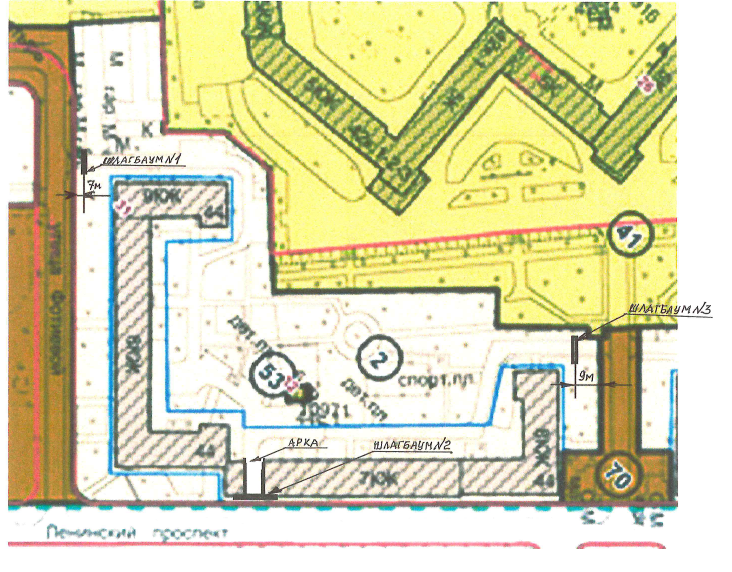 